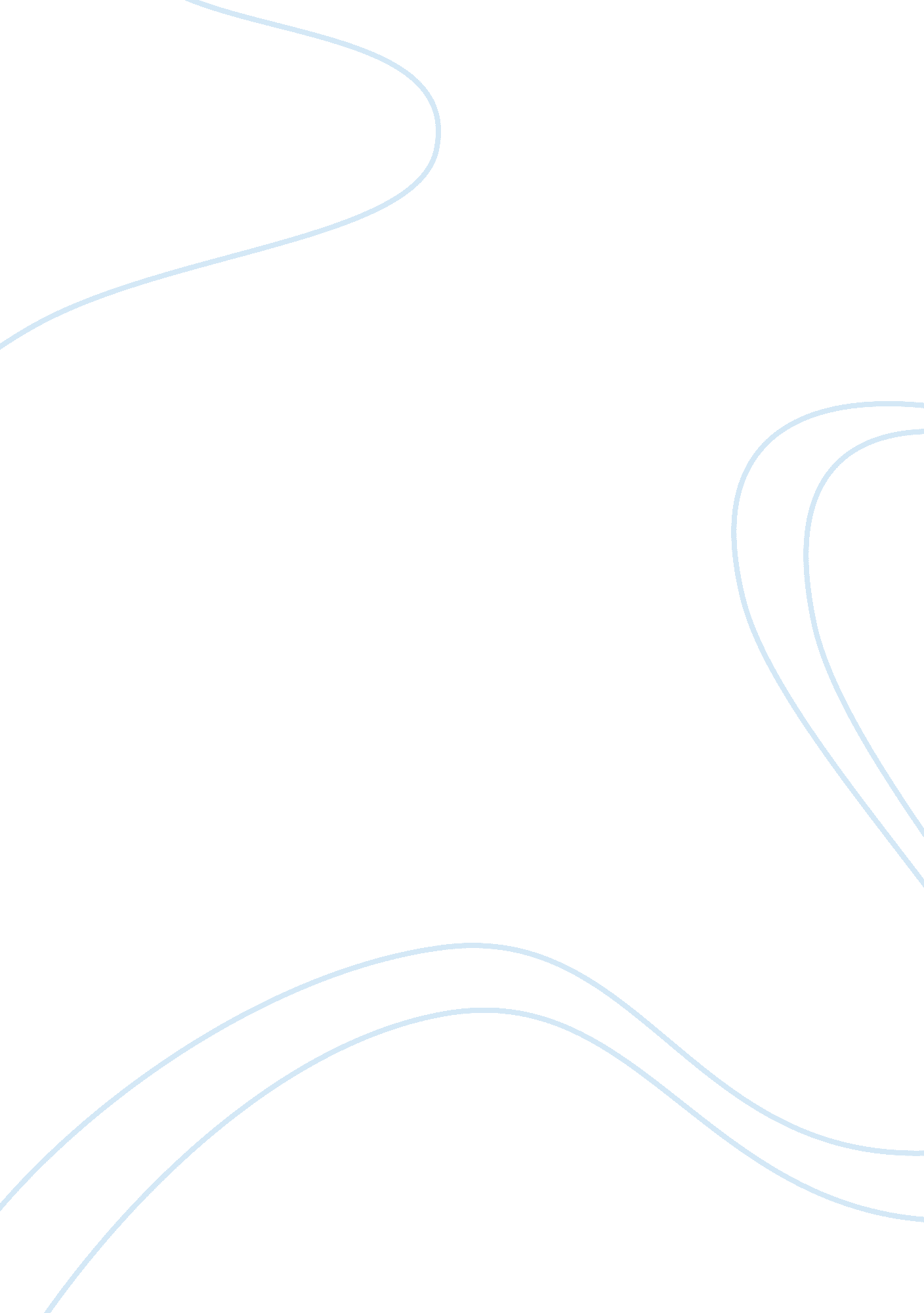 Cpo mod 8 critical thinking sampleCountries, Canada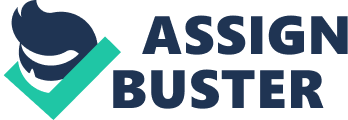 I agree with Druick conclusions. This is because the clips have indicated clearly that puppets are used as a representation of humans. The puppets are then used to criticize television and its potential to be a major source of information and knowledge to public. This is one of the conclusions, which was reached by Druick. On the same note, Jason Mittell was able to associate animation of various series, for example The Simpsons, which focuses on lampooning of news itself and newsreader instead of focusing on commenting on real-world news stories (Druick, n. d). Moreover, Druick concluded that television shows tend to make some people dissatisfied. This is because they highlight and criticize systems in a government such as political scandals. This is evidenced in the Canadian humor clips. Furthermore, the news is taking a new form of comic parody, which has reduced significantly the ability of individuals to associate themselves with traditional documentary forms. This also includes display of politics of other countries such as America in the humor. In addition, Canadian clips on humor have shown that genre is taking a new role in society. Druick concluded that genre role has regulated social text, as well as created a dialogue, which is constrained by rules and to some extent policy and industry frameworks. 
Political humor of Canada is targeted outwards because foreign policies such as that of Americans affect the running of affairs in Canada (Leno, 2012). As such, these nations tend to have a picture of been developed while there are so many political and disastrous, as well as disruptive affairs, which affects the economies of these nations. Mentok (2005) claims that most of Canadians are schizophrenic with reference to the country’s origin date. Finally, Canadians have a desire of exploring what is happening in other nations and inform the public by making a comparison with local political institutions. References Druick, Z. (n. d). Laughing at Authority or Authorized Laughter? Canadian News Parodies. 
Leno, J. (2012). Political Irony. Retrieved from: http://politicalirony. com/ 
Mentok, S. (2005). Canadian Political Humor Primer. Retrieved from: 
http://mentokthemindtaker. blogspot. com/2005/08/canadian-political-humour-primer. html 